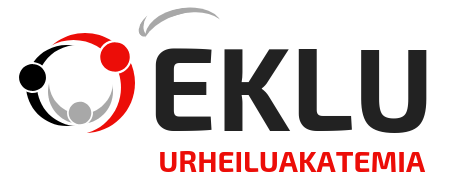 URHEILUAKATEMIAN HARJOITUSPÄIVÄKIRJA 2021-2022Nimi:________________________________	Laji:__________________________________Valmentaja:________________________________	Jakso: Lukuvuosi koostuu viidestä jaksosta, rasti oikea palautus___ 11.8.-3.10.2021 ___ 4.10.-30.11.2021 ___1.12.2021-8.2.2022 ___ 9.2.-10.4.2022 ___ 11.4.-4.6.2022Harjoituspäiväkirjan täyttöohje kääntöpuolella!____________________________________________________________Urheilijan allekirjoitus ja päivämääräHarjoituspäiväkirjan täyttöohje:Merkitse aamuharjoituksen päivämäärä ja viikonpäivä (ti, ke tai pe), harjoituspaikka ja harjoitus (esim. voimaharjoitus, lajiharjoitus, nopeusharjoitus, jne.)Mikäli et jonain harjoitusaamuna pysty osallistumaan aamuvalmennukseen ilmoita siitä akatemiavalmentajallesi, sekä kirjoita päiväkirjaan syy, miksi et harjoitellut.Palauta harjoituspäiväkirjasi jakson lopussa akatemian koordinaattorille:sähköisesti osoitteeseen elina.sinisalo@eklu.fiUusia harjoituspäiväkirjoja saa akatemian nettisivuilta www.eklu.fi/urheiluakatemiaakatemia/materiaalipankki Allekirjoituksella urheilija todistaa harjoituspäiväkirjaan merkityt aamuharjoitukset suoritetuiksi.PÄIVÄMÄÄRÄHARJOITUSPAIKKAHARJOITUS